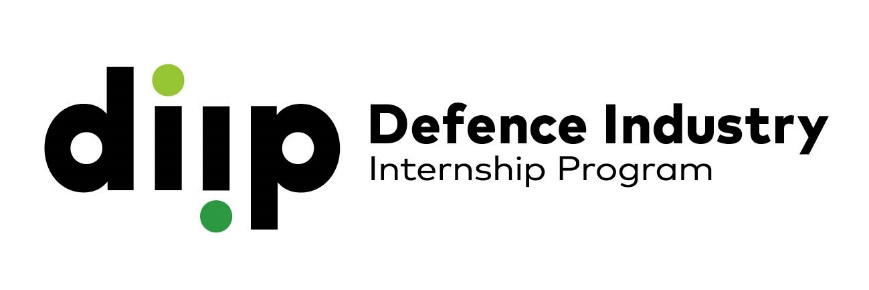 SUITABILITY STATEMENTWe suggest you structure your suitability statement in the following way:Information about you, your educational background and engineering experience (if any).What areas of engineering are you interested in?  What are your career ambitions?Why are you applying for a DIIP internship?What internship opportunities have you expressed interest in?What about these opportunities appeals to you?What technical skills do you have that make you a good applicant for these internships?What personal skills do you have that make you a good applicant for these internships?Any final comments you would like to make.